Offre d’emploi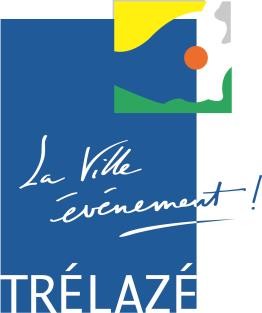 La Ville de Trélazé recherche un/ une  Adjoint.e d’animation  JeunesseContexte : Ville de 16000 habitants en 1ère couronne de la communauté urbaine d’Angers Loire Métropole, Trélazé se caractérise par son dynamisme culturel et son cadre de vie avec une politique de renouvellement urbain ambitieuse et ses nombreux équipements publics et notamment en direction de l’éducation. Son passé marqué par deux crises industrielles donne à la ville  un visage cosmopolitain de sa population, dont 30% des habitants ont moins de 20 ans et 50 % des Trélazéens résident en quartier prioritaire. Depuis 2018, la gare de Trélazé a été mis en service dans le nouveau quartier de la Quantinière.Dans ce contexte, la municipalité est engagée depuis plusieurs années dans des dispositifs « politique de la ville » (programme de réussite éducative, contrat de ville..)Soucieuse de garantir une qualité de vie agréable pour tous, conciliant la mixité sociale, la mairie recrute : Description :La commune de Trélazé recherche, pour son Service Social, un / une         Adjoint.e d’animation JeunesseSous l’autorité du Responsable du service social de la ville et en lien avec les   élus concernés, vous serez chargé(e) :D’accueillir les jeunes et mettre en place des animations ponctuelles y compris sur des soirées ou des week-ends.D’identifier les besoins des jeunes et les orienter vers les Associations et les dispositifs existants.Participer aux instances du territoire (AJT…) pour faire état des remontées de terrain et des retours directs du publicTravailler auprès des jeunes à la mise en place de projets à vocations sportives, culturelles ou de loisirs, en lien avec les partenaires locaux.Faire un travail de sensibilisation des jeunes et des familles au respect de la vie en groupe, aux conduites addictives….Profils recherchés :Compétences :Diplôme dans l’animation requis (BAFA, BAFD…).	Expérience d’animation auprès d’un public jeune. Une expérience  auprès d’un quartier prioritaire sera fortement appréciée.Qualités :Qualité relationnelle, d’écoute, de communication et d’adaptation en fonction de l’interlocuteurCapacité à encadrer et gérer un groupe de jeunes.Autonomie : Lien avec les élus et les techniciens de la ville, et les élus    pour la prise de décisions. Participation à des réunions d’équipe.Recrutement :Par voie contractuelle. Cadre d’emploi des adjoints d'animation territoriaux. Poste à temps complet pour un contrat de 1 anPoste à pourvoir dès que possibleRémunérationSuivant niveau et compétences dans la grille des Adjoints d'animation territoriauxEnvoyer candidature manuscrite et CV à l’attention de :Monsieur le Maire – Hôtel de Ville – Place Olivier Thuau – 49800 TRELAZE ou par mail à candidature@mairie-trelaze.fravant le 5 octobre  2022Prise de fonction le : 2 novembre 2022